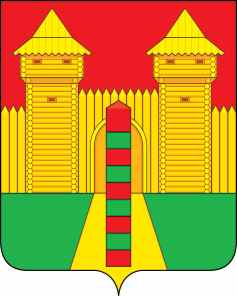 АДМИНИСТРАЦИЯ  МУНИЦИПАЛЬНОГО  ОБРАЗОВАНИЯ «ШУМЯЧСКИЙ   РАЙОН» СМОЛЕНСКОЙ  ОБЛАСТИПОСТАНОВЛЕНИЕот 23.12.2020г.  № 640          п. ШумячиВ соответствии с Земельным кодексом Российской Федерации, решением Шумячского районного Совета депутатов от 01.02.2002 № 7 «Об управлении и распоряжении земельными участками, находящимися в государственной собственности и расположенными на территории муниципального образования «Шумячский район»   Смоленской области», на  основании заявления Л.В. Итуниной от 14.12.2020г.Администрация муниципального образования «Шумячский район» Смоленской областиП О С Т А Н О В Л Я Е Т:                 1. Предоставить в аренду на новый срок 3 (три) года Итуниной Людмиле Валерьевне  земельный участок из земель населенных пунктов с кадастровым номером 67:24:0190215:100, находящийся по адресу: Смоленская область, р-н Шумячский, п. Шумячи, ул. Высокая, вблизи  дома № 11 (далее – Участок), для  использования в целях –  сады, огороды, палисадники, общей площадью 165 (сто шестьдесят пять) кв.м.            2. Ограничения использования или обременения Участка:        - ограничения прав на земельный участок, предусмотренные статьями 56; 56.1 Земельного кодекса Российской Федерации; Реквизиты документа-основания: Доверенность от 02.10.2017 № Д-СМ/01/263 выдан: ПАО «Межрегиональная распределительная сетевая компания Центра» (ПАО «МРСК Центра»); Содержание ограничений режима использования объектов недвижимости в границах зоны с особыми условиями использования территории установлено п.п. 8,9,10 и 11 Правил установления охранных зон объектов электросетевого хозяйства, утвержденных Постановлением Правительства Российской Федерации от 24.02.2009г. № 160 «О порядке установления охранных зон объектов электросетевого хозяйства и особых условий использования земельных участков, расположенных в границах таких зон. Реестровый номер границы:67.24.2.2223. Отделу экономики и комплексного развития Администрации муниципального образования «Шумячский район» Смоленской области подготовить проект договора аренды Участка.Глава муниципального  образования «Шумячский район»  Смоленской области                                               А.Н. ВасильевО предоставлении в аренду Л.В. Итуниной земельного участка, государственная собственность на который не разграничена на новый срок 